XXI Wielkopolski Rajd„Witamy jesień u Augusta Cieszkowskiego”WIERZENICASobota 27 września 2014r.REGULAMIN RAJDU200 lat urodzin Augusta CieszkowskiegoOrganizatorzy Rajdu:Polskie Towarzystwo Turystyczno-Krajoznawcze: Koło  „Łaziki” Swarzędz orazOddział Środowiskowy Poznań – Nowe Miasto im. Franciszka Jaśkowiaka.przy współpracy:Szkolnego  Koła PTTK przy Zespole Szkół nr 1 w Swarzędzu.Koła Turystyki Rowerowej PTTK „Viator” im. R. Walerycha w Czerwonaku.Szkolnego Koła PTTK „W Zasięgu ręki”  przy SOSWDN w Owińskach.Koła Terenowego PTTK im. Czesława Ptaka w Poznaniu.Parafii Wierzenica. Instytucje wspierające:Powiat PoznańskiMiasto PoznańGmina SwarzędzKomandor Rajdu:Eugeniusz JACEKKierownictwo Rajdu :Z – cy Komandora		-  Maciej Józefczak, Zbysław Kaczmarek Sekretariat			-  Hanna Dominiak, Romuald KrólakSkarbnik				-  Maria Pelińska, Henryk  PelińskiKwatermistrz			-  Paweł KubiakTrasy Rajdu:Trasa I, autokarowo - piesza: start autokarem godz. 8.30  Swarzędz  /pętla autobusowa Os. Kościuszkowców/ - następnie godz. 9.00   Poznań /sprzed Zespołu Szkół Salezjańskich/  Os. Bohaterów II Wojny Światowej 29;  - następnie godz. 9.30 Poznań /parking za Kościołem Św. J. Jerozolimskiego na Komandorii/ -  przejazd do Kicina /zwiedzanie Kościoła/ - dalej pieszo żółtym szlakiem im. A. Cieszkowskiego przez Mechowo do  Wierzenicy . Około 7 km. Kierownicy trasy: Romuald Szukała, Janusz Przybył.Trasa II, rowerowa : start godz. 9.30 Murowana Goślina /parking przy Kościele pw. Św. Jakuba Apostoła/ – Rakownia – Mielno – Wierzenica. Około 20 km w jedną stronę.                              Kierownik trasy: Izabela Jankowska. Trasa III, rowerowa: start godz. 10.00 Poznań /ulica Chemiczna/ – Koziegłowy – Kicin – Mechowo – Wierzenica. Około 15 km w jedną stronę.                                                                                                     Kierownik trasy: Katarzyna Wieczorek.   Trasa IV, rowerowa: start godz. 10.00 Owińska /plac przed Pałacem/ - Potasze – Kamińsko – Pławno – Kliny – Wierzenica. Około 18 km w jedną stronę. Kierownik trasy: Maciej Józefczak.    Trasa V, rowerowa: start godz. 10.00 Swarzędz /parking przy pływalni „Wodny Raj”        ul. Kosynierów 1/ - Gortatowo – Uzarzewo – Wierzenica. Około 15 km w jedną stronę.  Kierownik trasy: Mateusz Frątczak, Paweł Staszak.   Trasa VI, dowolna: Uczestnicy wędrują samodzielnie na wybranej przez siebie trasie pieszo, rowerami, samochodami; winni się stawić na mecie najpóźniej o godz. 12.00Meta rajdu :Meta rajdu ulokowana będzie na placu przy Kościele w Wierzenicy.	Czynna będzie  w godz. 11:00 do 13:30Komunikacja:                                                                                                                             Powrót: organizator zapewnia dowóz uczestników (oprócz tras rowerowych) na przystanek autobusowy do Kobylnicy natomiast uczestników z trasy „nr I” do Poznania.Zgłoszenia uczestnictwa:Zgłoszenia indywidualne i zbiorowe (koniecznie imienna lista): a) w Poznaniu w siedzibie Oddziału Środowiskowego Poznań-Nowe Miasto na Ratajach, Os. Boh. II Wojny Światowej 29 (budynek Zespołu Szkół Salezjańskich przy ul. Kruczej)  w wtorek 23.09.2014 r  oraz czwartek 25.09.2014r;  w godz. od 16.30 do 18.00,b) w Swarzędzu w siedzibie Koła „Łaziki”, Os. Kościuszkowców 39 , w środę 24 września, w godz. od 16.00 do 17.00Można zgłaszać się mailowo: eugeniuszjacek.1@wp.pl do 25.09.14 r do godz. 20.00.Telefon kontaktowy: 885- 304- 835   Zgłaszający koniecznie podaje numer trasy rajdu!!!!!!!!!!!!!! Odpłatność: Odpłatność wynosi: 12 zł od osoby dla trasy nr. ” I”, pozostałe trasy 7 zł od osoby. Opiekunowie grup szkolnych biorą udział bezpłatnie. Uczestnicy otrzymują :                                                                                                                        znaczek rajdowy; ciepły posiłek; możliwość zwiedzania zabytkowego drewnianego Kościoła pw. Św. Mikołaja  w Wierzenicy oraz krypty Cieszkowskich /po remoncie/;                                punkty na OTP i KOT; nagrody konkursowe; puchar dla najliczniejszej drużyny.W przypadku zgłoszeń po terminie organizatorzy zastrzegają sobie możliwość nie zrealizowania świadczeń w pełnym wymiarze.Członkowie PTTK z opłaconą składką za 2014 r. są ubezpieczeni,  natomiast pozostałe osoby ubezpieczają się we własnym zakresie. Każdy uczestnik odpowiada w pełni za ewentualne poniesione lub wyrządzone szkody na trasie lub na mecie. Interpretacja regulaminu leży wyłącznie w gestii Komandora Rajdu. 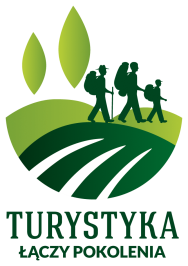 Rajd jest dofinansowany z środków: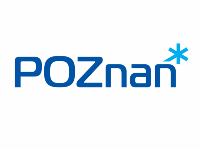 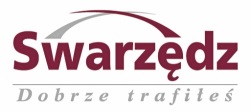 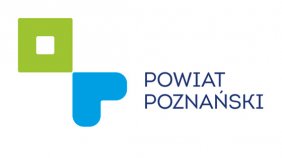 XXI WIELKOPOLSKI RAJDWITAMY JESIEŃU AUGUSTA CIESZKOWSKIEGO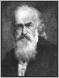 WIERZENICA 27.09.2014r.